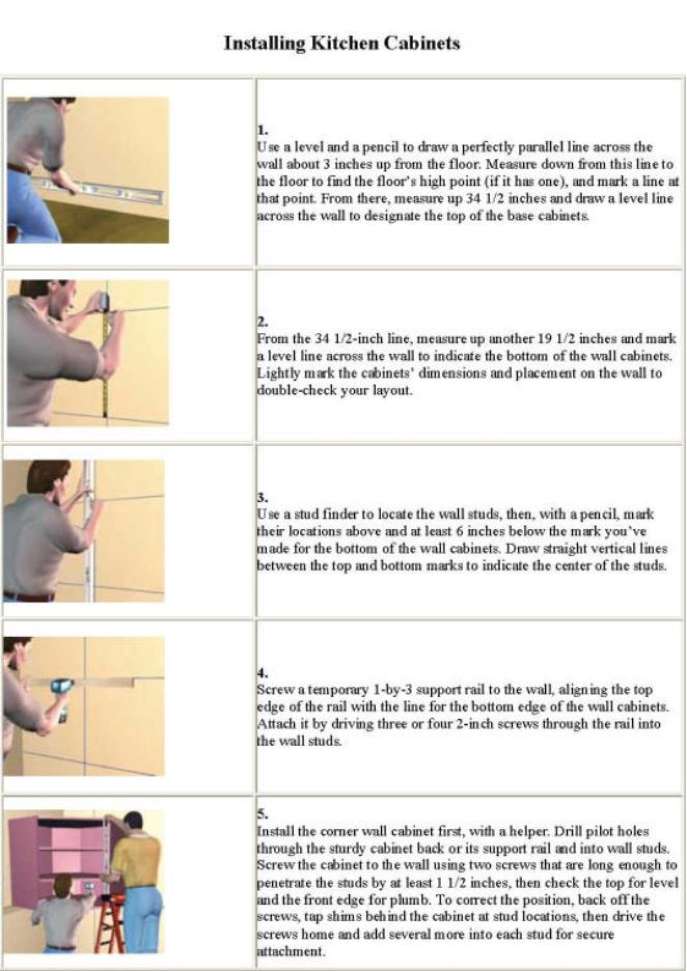 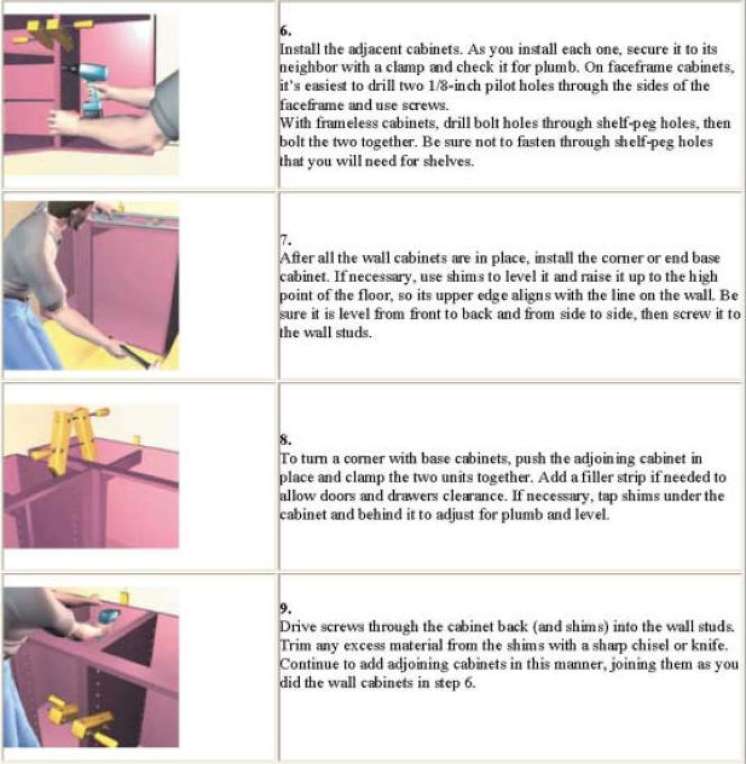                                                                                                                www.instantreality.net